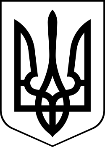 МЕНСЬКА МІСЬКА РАДА(сімнадцята сесія восьмого скликання) РІШЕННЯ03 лютого 2022 року	м. Мена	№ 79Про затвердження структури і штатної чисельності КНП «Менська міська лікарня»Відповідно до норм Статуту Комунального некомерційного підприємства «Менська міська лікарня» Менської міської ради, керуючись ст. 26 Закону України «Про місцеве самоврядування в Україні» Менська міська радаВИРІШИЛА:Затвердити структуру і штатну чисельність Комунального некомерційного підприємства «Менська міська лікарня» Менської міської ради станом на 01 лютого 2022 року (додається) в кількості 333,25 штатних одиниць, в т.ч.:лікарський персонал – 68,0 штатних одиниць;лікарі інтерни – 5,75 штатних одиниць;середній медичний персонал – 128,75 штатних одиниць;молодший медичний персонал – 71,0 штатних одиниць;інший персонал – 59,75 штатних одиниць.У зв’язку з переміщенням паліативного відділення, внести зміни до структури та штатної чисельності Комунального некомерційного підприємства «Менська міська лікарня» Менської міської ради, скоротивши з 05 квітня 2022 року 5,5 штатних одиниць, в т.ч.:опалювач – 4 штатні одиниці;кухар – 0,5 штатних одиниць;кухонний робітник – 0,5 штатних одиниць;технік з експлуатації мереж і споруд водопровідно-каналізаційного господарства – 0,5 штатних одиниць. Контроль за виконанням рішення покласти на постійні комісії міської ради з питань планування, фінансів, бюджету, соціально-економічного розвитку, житлово-комунального господарства та комунального майна та з питань охорони здоров’я, соціального захисту населення, освіти, культури, молоді, фізкультури і спорту, першого заступника міського голови О.Л. Неберу.ОВМіський голова	Геннадій ПРИМАКОВ